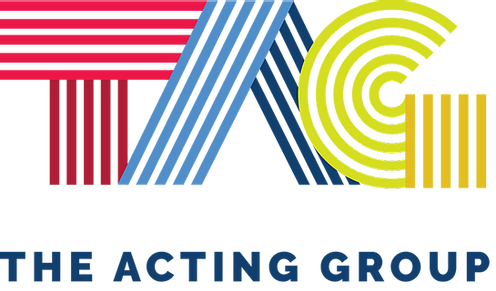 Emily Baker   Ph :512-375-2860/Direct: 870-715-5236jorge@tagtalentagency.com/tony@tagtalentagency.comFilm/Music Video:Black Joe Lewis “Girls on Bikes”		Biker Girl		  Directors, Sean Daigle &Connor Beitel		Destroyer		The Gaurdian		  Director, John Byron HanbyMr. Bell Upstairs		Gabi			  Director, Aden WexbergDig 			Katie			  Director, Stephen Belyeu Ruths Locket	                  Young Ruth	                  Director, Gene BurnsSteps			Designer		  Director, Yuta YamaguchiPicnic			Whitney		  Director, Alexandra Thomas*Commercials  Available Upon RequestTheater:		Fort Hood Project              Army Captain/Wife	Human Domain SolutionsCuckoo’s Nest	               Nurse Ratched	                 The Lyric Theater, ARBaby Angels 	               Rachael 		                 The Lyric Theater, ARJungle Book	               Queen Cobra	                 The Lyric Theater, ARTraining:Laurel Vouvray	                Master Scene  Class	In the Moment Acting Studio, Austin, TX		Ed Johnston		Actors Intensive		In the Moment Acting Studio, Austin, TXSeth Yanklewitz		Scene Workop		In the Moment Acting Studio, Austin, TXCk McFarland 	                 Advanced Acting Class	Alleywood Studios, Austin, TXMona Lee 	                 Film Acting                          Austin, TXDonise Hardy		Commercial Workshop	Austin, TXBrock  Allen Casting	Commercial Workshop	Austin, TXSylvia GAllo		Voice Coach		Austin, TXSuzi Stern	                 Vocal Coach	                 Austin, TXMike MaHoney	                 Acting on Stage	                 Harrison, ARMark Tillman 	                 Acting Intensive(CSA)       Little Rock, ARSkills:Sing: Strong Alto, Basketball: Shooting Guard , Crossfit: Olympic Lifting, Softball, Swimming, Dance: Jazz, contemporary, and Hip Hop